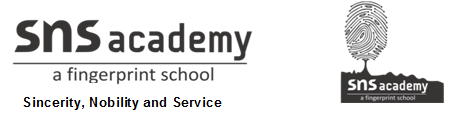                                       MONTHLY TEST- JULY 2019Name: _______________________                                                                  Grade: II Section___                                                                                           Subject: MathsDate: 31.7.19Time:  1 Hour     I. Write the number names for the numbers.                                       (3x1=3)      a) 154 - ________________________________________________________b) 177 - ________________________________________________________c) 133 - ________________________________________________________II. Expand the following.                                                                        (3x1=3)a) 147- _______________________________________________________b) 108 - ______________________________________________________c) 163 - _______________________________________________________III. Fill in the missing numbers.                                                             (3x2=6)a) _____, ______, 146, _______, ______, b) 123, ______, ______, ______, ______,c) 178, _____, 180, _____, ______, _____,IV. Fill in the blanks with <, >, =                                                            (5x1=5)a) 189 ______ 122b) 137 ______ 190c) 178 ______ 143d) 199 _____ 162e) 200 _____ 100V. Arrange the numbers in ascending order.                                      (2x2=4)VI. Add the following (without regrouping).                                        (2x2=4)a)                                                                  b)V. Add the following (by Regrouping)                                               (2x2½=5)   Marks obtained:Total:30171189122139144132158114TO        4     4        5    3TO        3      7        2      1TO        3       6        2 6TO          4       5         3      6